.(1) WAVE R / ROCK SIDE / TOE STRUT ¾ TURN(2) TOE STRUT L / FULL TURN / STEP FORWARD X 4(3) ROCK STEP / TOUCH SIDE CROSS BEHIND X 3(4) HEEL STRUT / STEP R / HOLD / BOUNCE RIGHT MODIFIED x 4Must be the Whisky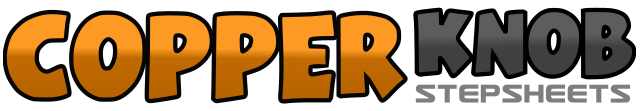 .......Count:32Wall:4Level:Beginner.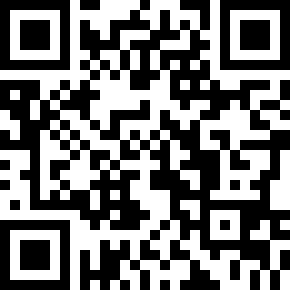 Choreographer:Gianni Hook Valassi (IT) - January 2021Gianni Hook Valassi (IT) - January 2021Gianni Hook Valassi (IT) - January 2021Gianni Hook Valassi (IT) - January 2021Gianni Hook Valassi (IT) - January 2021.Music:Must Be the Whiskey - Cody JinksMust Be the Whiskey - Cody JinksMust Be the Whiskey - Cody JinksMust Be the Whiskey - Cody JinksMust Be the Whiskey - Cody Jinks........1-2step right side - cross behind left3-4step right side - cross over left5-6rock right side - recover7-8toe ¾ turn - drop heel1-2toe left - drop heel3-4step right forward ½ turn - step left forward ½ turn5-6step right forward - step left forward7-8step right forward - step left forward1-2step right forward - recover3-4touch right side - cross behind right5-6touch left side - cross behind left7-8touch right side - cross behind right1-2heel left - drop toe3-4stomp right - hold5-6-7-8bounce right rotation